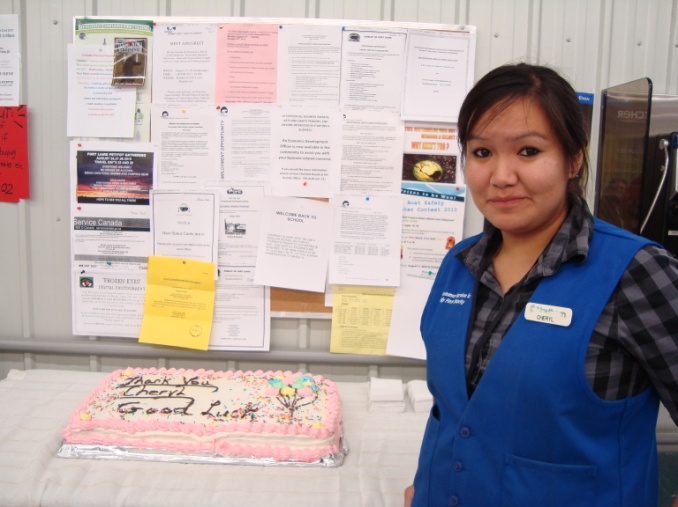 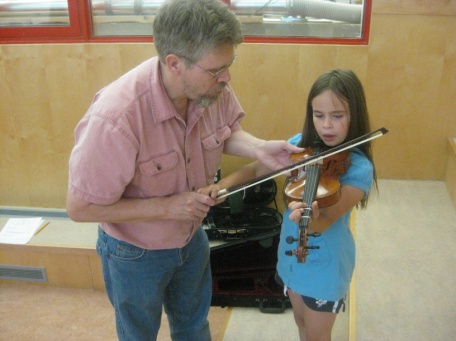 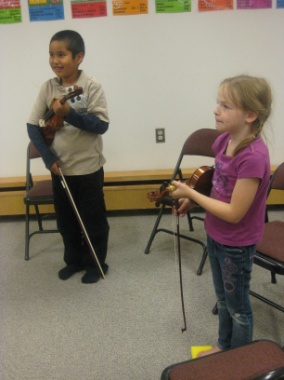 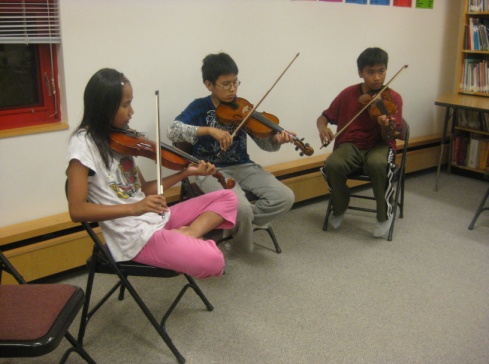 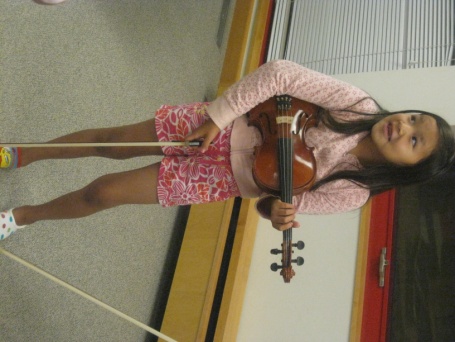 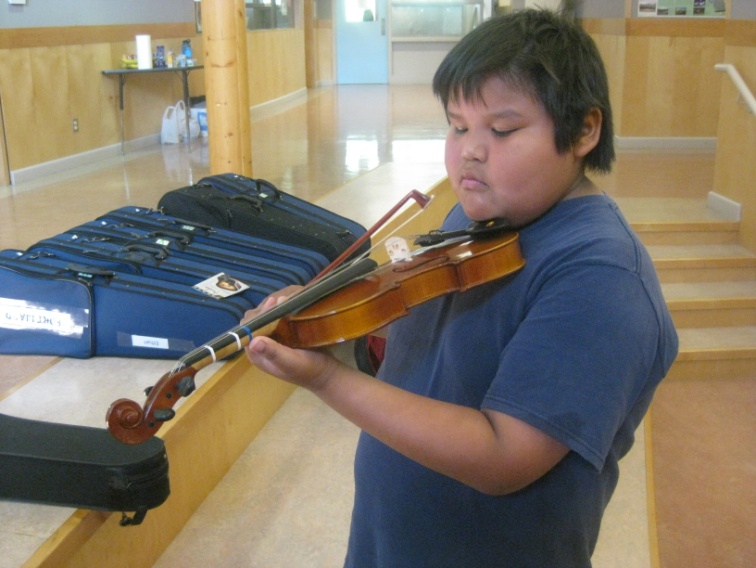 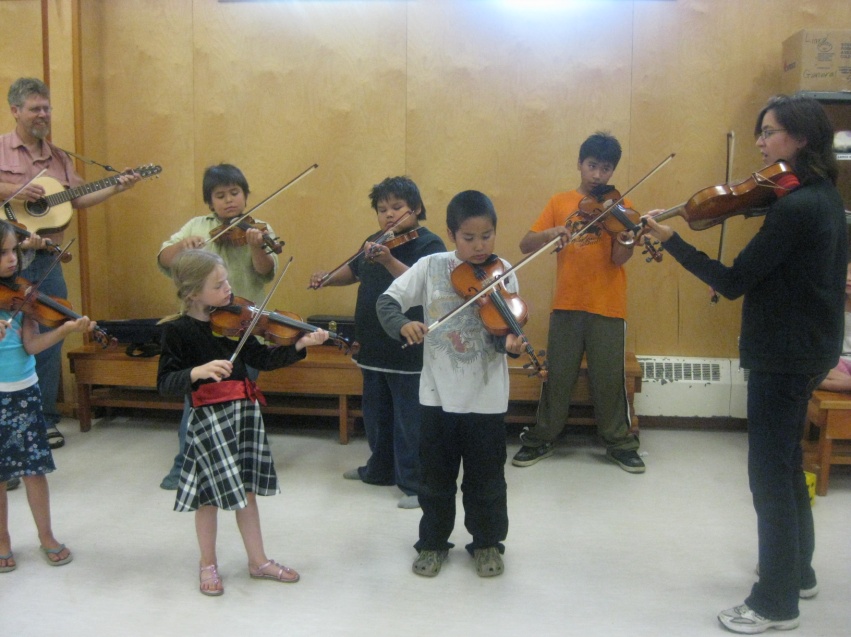 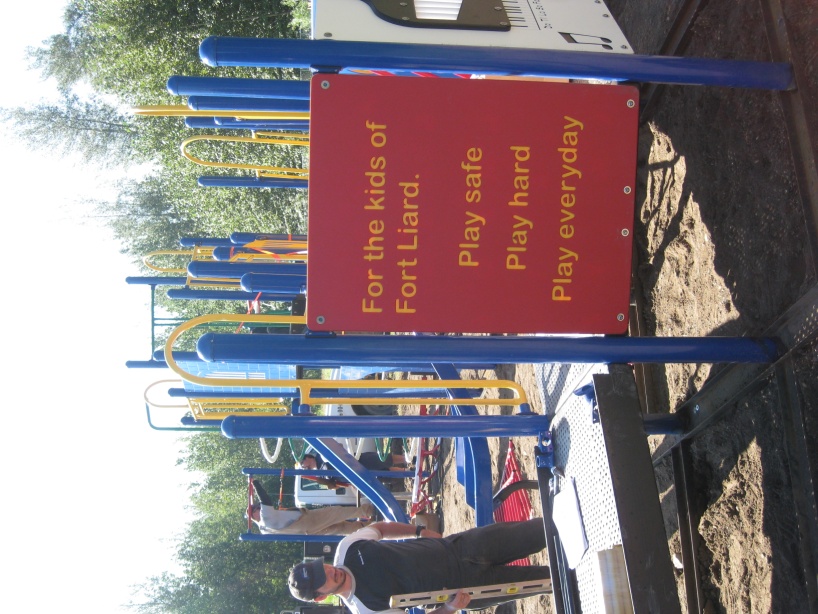 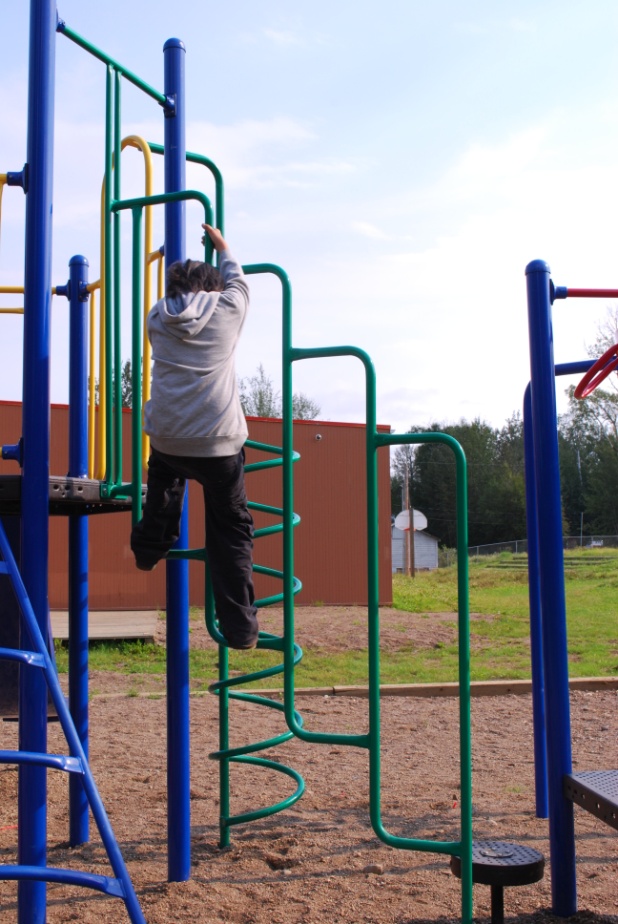 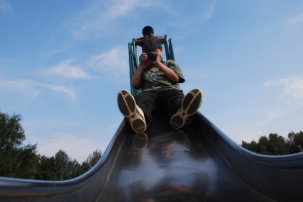 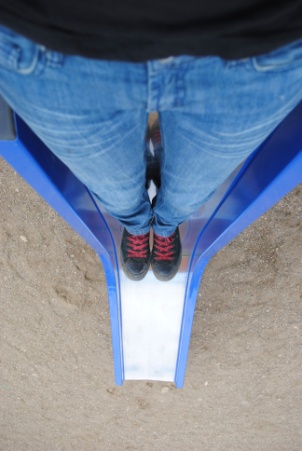 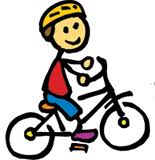 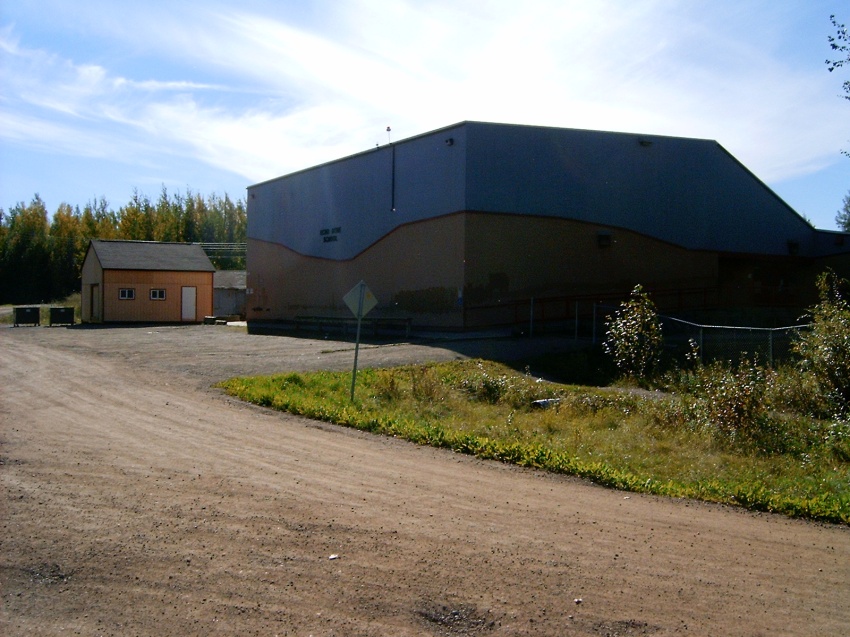 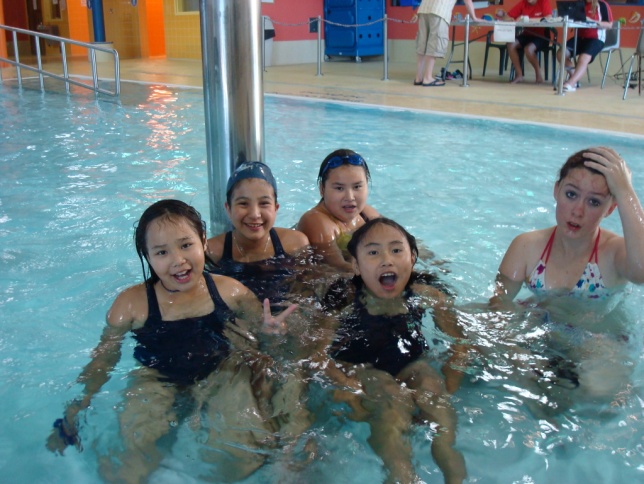 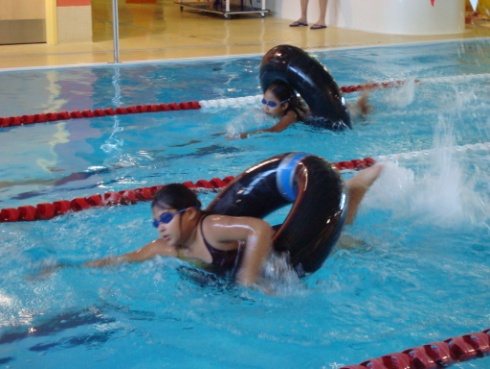 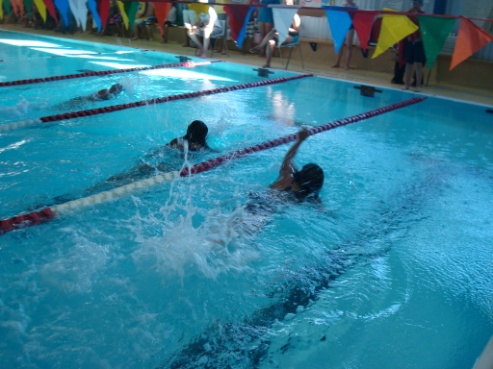 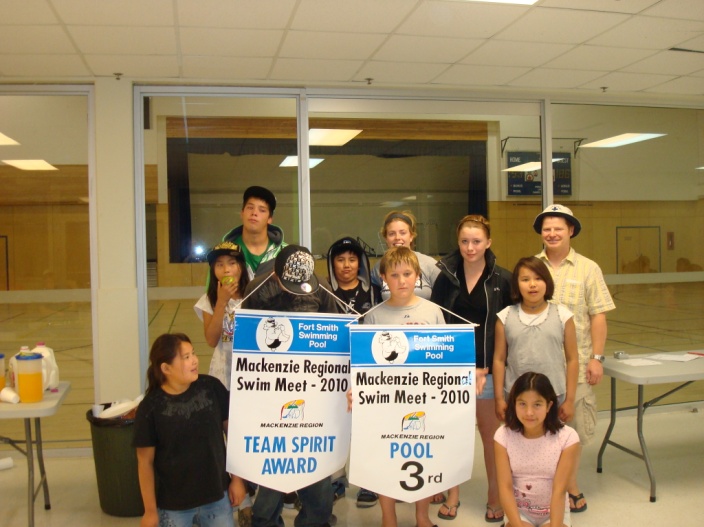 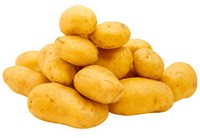 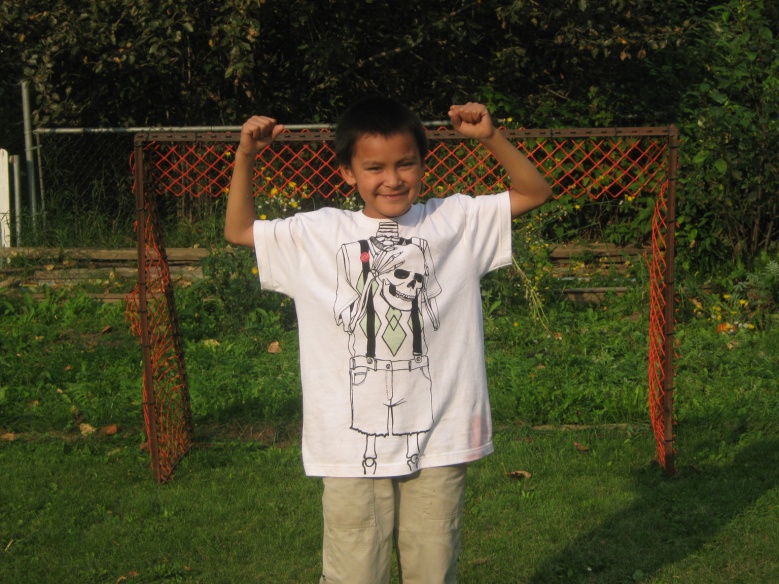 Day8:30 – 11:3012:00 – 1:001:00 – 5:00MondayClinic AppointmentsClosed for LunchChronic ClinicTuesdayAs AboveClosed for LunchWell Woman ClinicWednesdayAs AboveClosed for LunchPrenatal ClinicThursdayAs AboveClosed for LunchWell Child ClinicFridayAs AboveClosed for LunchProgram Planning